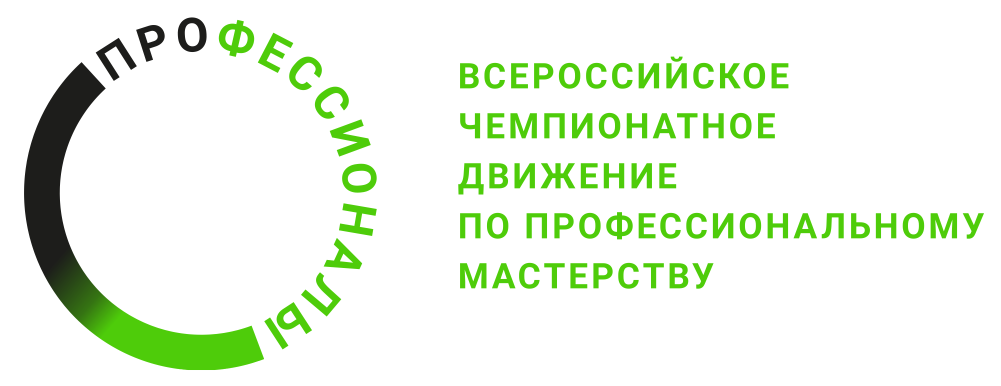 ПЛАН ЗАСТРОЙКИ КОМПЕТЕНЦИИ«Дошкольное воспитание»Регионального этапа чемпионата по профессиональному мастерству «Профессионалы 2024 г» Республики Марий ЭлКонкурсная площадка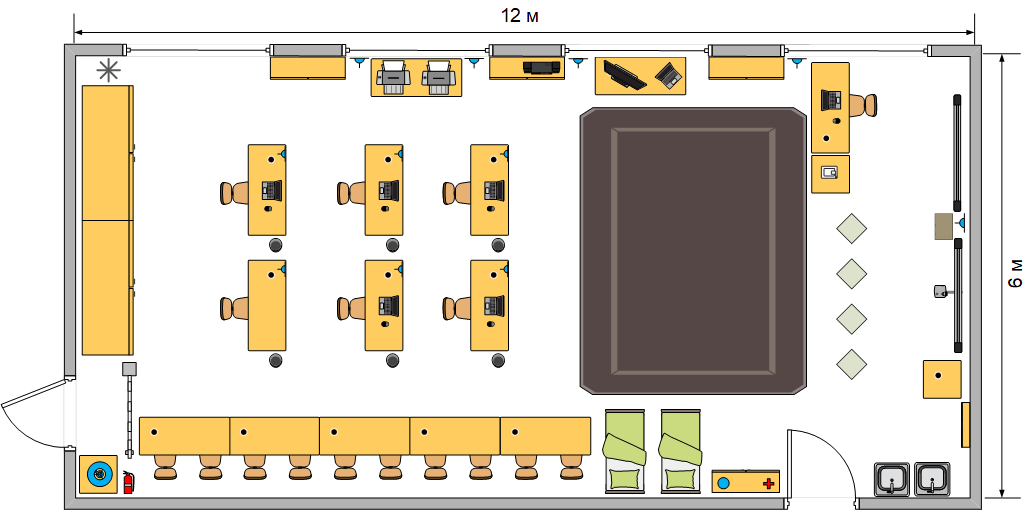 Комната конкурсантов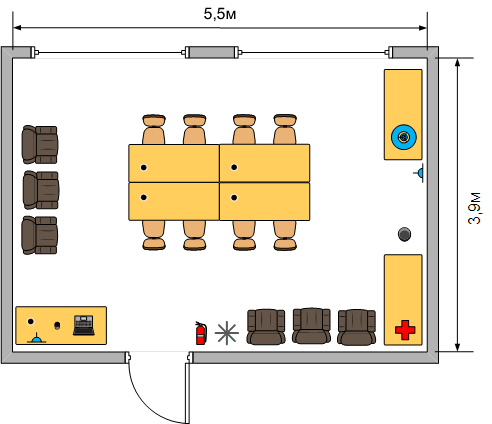 Комната экспертов и место главного эксперта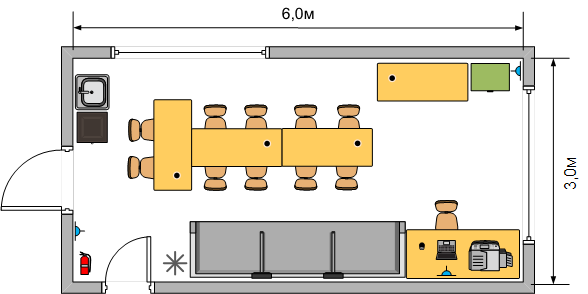 Комната волонтеров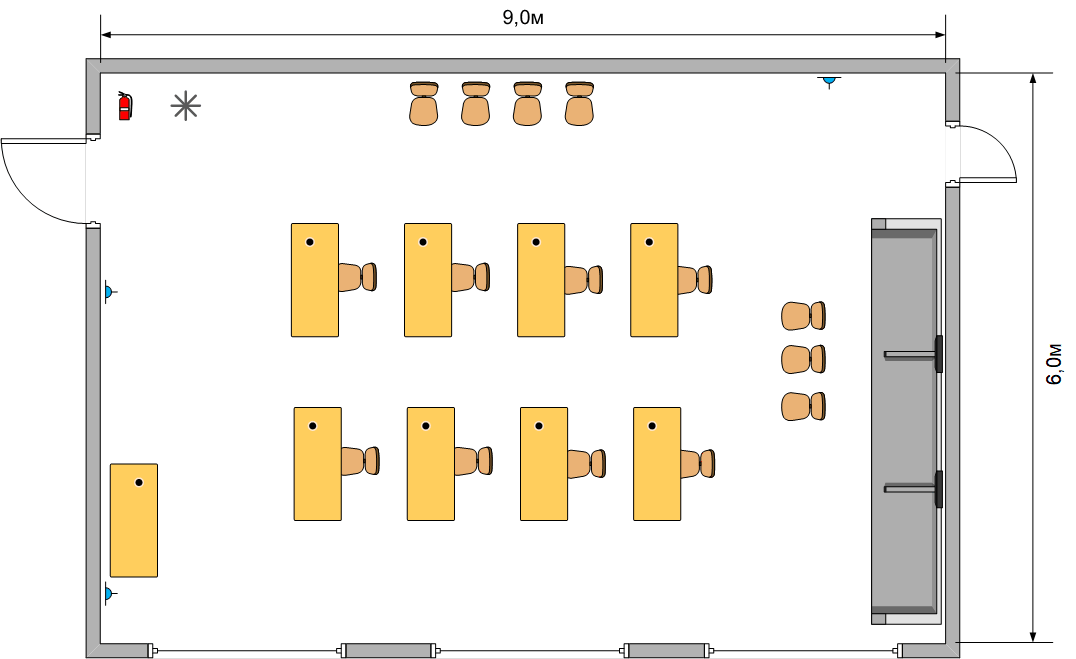 Условные обозначенияДверьНоутбукВешалкаИнтерактивная доскаСтолИнтерактивная панельСтулПерегородкаКровать детскаяРозетка 220ВРабочее место конкурсантаКорзина для мусораСтеллаж деревянныйКулер с водойСейфОгнетушительДокумент-камераАптечкаАкустическая системаЦветное МФУТаймер (телевизор)Черно-белое МФУИндивидуальные средства защитыРаковинаИнтерактивные кубыИнтерактивная песочницаКоверКреслоТумбаСтеллаж металлический